Mrs. Tyau - AP European HistoryExam ReviewNew Exam Format 2016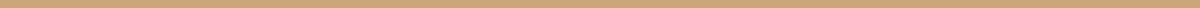 PeriodizationThe exam is structured around the investigation of themes and key concepts in four chronological periods.  These periods provide a temporal framework for the course.  The importance and assessment weighting for each period will be equal.Why 1450?Why did the College Board choose to begin the first period, and the entire course, ca. 1450?  How is 1450 a global and/or European turning point?  How do the events of ca. 1450 define the first period?1453 - The Ottoman Turks conquer ConstantinopleThe knowledge of Constantinople moved westwardAs the threat increases, Greek Orthodox churchmen and Byzantine scholars, flee Constantinople and bring classical manuscripts with them.The re-introduction of Plato’s works in the west will feed Humanism and ignite the Scientific Revolution.The end of the Byzantine Empire.Over the next 200 years the Ottomans will push up into EuropeThey conquer much of the Balkan peninsulaThreaten the Habsburgs in the heart of the Holy Roman EmpireSeveral sieges of Vienna by the Ottoman Turks, 1529-1683The Ottomans control the overland route to Asia.  Constantinople is the terminus of the Silk Road.  The Muslims close the route to outsiders -- The Muslim Curtain.  Muslims have a complete monopoly on the spice trade.  Venetian power increasesThey are trading partners with the Muslims and have the exclusive rights to European spice market.  The Venetian get rich and have significant influenceThe prices of spices are very high.  “As dear as pepper”peppercorn rentsForces Europeans to seek a sea route to Asia → The Age of ExplorationVasco Da Gama - 1000% profit on his first shipment of pepper from India Prices in Lisbon are much lower than elsewhere in Europe Portuguese trading empire in coastal Africa and the Spanish conquest of Americas and the Columbian ExchangeCa. 1450 - Plato Shapes Quattrocento Renaissance ItalyThe works of Plato are re-introduced to the WestThe first reliable manuscripts of Plato are brought to Italy from Constantinople by intellectuals fleeing the growing Turkish threatAs his texts become widely available translated into Latin, Plato gradually recovers the leading role in philosophy from Aristotle.Cosimo de Medici conceives a personal ambition to read all the works of Plato. He commissions their translation into Latin by Ficino.Cosimo establishes an informal Platonic Academy in Florence, with Marsilio Ficino at its head in 1462.Ficino's Latin translation of the complete works of Plato is published in Florence in 1484.Trecento (1300s), Quattrocento (1400s) and the Cinquecento (1500s)Sometimes the High Renaissance is dated 1450-1550, sometimes a later beginning date is used, for example in the 1490s, is used.Ghiberti’s Gates of Paradise unveiled in 1452.Leonardo da Vinci is only just born in 1450, which makes this date less persuasive as the beginning of the High Renaissance in Italian art.Ca. 1450 - Invention of the Printing PressMovable Metal TypeThe first book is published by Johannes Gutenberg in the Holy Roman Empire The “Gutenberg Bible” is a Mazarin Bible published in 1456 Literacy ExplosionThe spread of literacy beyond the clergy, scholars and professionalsIncreased demand for books in the vernacularSmaller and cheaper books became available, illustrated with woodblock images which made them visually appealing and accessible to a new audience. Pamphlets were generally concerned matters of the day, such as politics, religion, or current events. Chapbooks were timeless books of jest and tales that often sprang out of folklore. (begin ca. 1570)I.e. Romantic tales of chivalry, religious and moral instruction, cookbooks, guides to fortune telling and magic, and bawdy stories full of innuendoAffected the status of women, the emerging middle class, and the education of children. Allowed the identical reproduction of texts on a wide variety of subjects, which went into relatively unrestricted circulation.Spread works of humanistsErasmus and MoreFosters a scientific community and helps popularize and spread the ideas of the Scientific RevolutionSpreads Protestant Reformation ideasLuther’s pamphlets.  He is a best-selling author.Challenges authority of Church and kingWhy 1648?Why did the College Board choose to end the first period and begin the second period in 1648?  How is 1648 a global and/or European turning point?  How do the events of ca. 1648 define the second period?1648 - The Peace of WestphaliaEnds the 30 Years War30 Years War is a conflict between Catholic and Lutheran forcesIt had Four phases (Bohemian, Danish, Swedish, French)Did not restore peace throughout Europe, but did settle many outstanding European issues of the time.Peace of Augsburg reaffirmedProtestants and Catholics were redefined as equal before the lawCalvinism was given legal recognition.Princes are free to decideThe minorities of each of the 3 faiths are granted toleration of worshipMember states of the empire were bound to allow at least private worship, liberty of conscience, and the right of emigration to all religious minorities and dissidents within their domains. These measures of toleration did not extend to non-Catholics in the hereditary lands of the house of Habsburg.Switzerland is formally recognized as an independent country.Was virtually independent since the Swabian War in 1499, but still technically part of the HREThe Holy Roman Empire declinesLoss of ca. 40,000 square miles of territoryEnded old order in HRE, but facilitated the growth of new powers in its component parts, especially Austria, Bavaria, and Brandenburg.The ca. 300 princes of the HRE became absolute sovereigns in their own dominions.Recognized the full territorial sovereignty of the member states of the empire. They were empowered to contract treaties with one another and with foreign powers, provided that the emperor and the empire suffered no prejudice. The Holy Roman emperor and the Diet were left with a mere shadow of their former power.  HRE ends in 1806.Rise of FranceHigh taxation to pay for the 30 Years War led to the series of French civil wars called The Fronde, which began in 1648, and continue on into 1653Create a basis for national self-determination; Westphalian sovereignty.A new system of political order in central Europe, later called Westphalian sovereignty, based upon the concept of co-existing sovereign states.  A norm was established against interference in another state's domestic affairs.Westphalian principles, especially the concept of sovereign states, became central to international law and to the prevailing world order.The Peace of Westphalia established the precedent of peaces established by diplomatic congress Balance of PowerInter-state aggression was to be held in check by a balance of power. 1648 - The Peace of MunsterSometimes lumped with other treaties under the Peace of Westphalia umbrellaEnds the Eighty Years' War Between Spain and the Dutch Republic(1568–1648)Spain formally recognizes the independence of the Dutch Republic.Independence of the Dutch Republic provided a safe country for European Jews.1648 - The Second English Civil War BeginsFundamental Question of the ECW is “Should England have a King?”  The answer in this period is, “No.”Later the answer is “Yes,” which leads to The Restoration The Glorious Revolution is about “Who should be the King?”Declaration of the Vote of No Addresses, 1648Passed by England's Long ParliamentBreaking off negotiations with King Charles ISets the scene for the second phase of the English Civil War."Pride's Purge" 1648Elements of the New Model Army, under the leadership of Oliver Cromwell, invade LondonA majority of the Long Parliament expelled The Rump Parliament createdUnder the direct control of the armyArguably the only military coup d'état in English historyLeads to the Execution of Charles I in early 1649A republic, The Commonwealth, is also created in mid-1649.Why 1815?Why did the College Board choose to end the second period and begin the third period in 1815?  How is 1815 a global and/or European turning point?  How do the events of ca. 1815 define the third period?1815 - The “Hundred Days” of NapoleonNapoleon escapes from Elba and returns to France He enters Paris with a regular army of 140,000 and a volunteer force of around 200,000.Ended with the defeat of Napoleon at the Battle of Waterloo1815 - The Second Treaty of ParisEnd of twelve years of fighting in the Napoleonic Wars, and 23 years of recurrent warfare between France and the other powers of Europe.More punitive terms for FranceOrdered to pay 700 million francs in indemnitiesIts borders were reduced to their 1790 level. Had to pay additional money to cover the cost of additional defensive fortifications to be built by neighboring Coalition countries. Parts of France were to be occupied by up to 150,000 soldiers for five years, with France footing the bill.But they only stayed for 3 yearsThe Napoleonic Wars revolutionized European armies and the fighting played out on an unprecedented scaleSome historians consider this the first Total War, in which all citizens are active participantsThe application of modern mass conscription.French developed the idea of a separate corps living off the landAllowed a single commander to efficiently command more than the traditional command span of 30,000 menAllowed field armies to deploy more men without requiring an equal increase in supply arrangements such as depots and supply trainsThe early Industrial Revolution led to mass-produce weapons Equip larger forcesSemaphore system used by the French for communicationA system of conveying information by means of visual signals, using towers with pivoting shutters.Information is encoded by the position of the mechanical elements; it is read when the shutter is in a fixed position.Redefined the role of artilleryFrench formed independent, mobile units, as opposed to the previous tradition of attaching artillery pieces in support of troopsAerial surveillance was used for the first time The French used a hot-air balloon to survey coalition positions in 1794Sowed the seeds of nationalism Led to the consolidations of Germany and Italy later in the century. Weakened the global Spanish EmpireFrench occupation of Spain weakened Spain's hold over its colonies. Provided an opening for nationalist revolutions in Spanish America. Laid down the principle of the freedom of navigation on the major international rivers of Europe.Strengthened The British EmpireAs a result of the Napoleonic wars and the losses of the other great powers The British Empire became the foremost world power for the next centuryBeginning of the Pax Britannica.The neutrality of Switzerland is guaranteed.1815 - The Final Act of the Congress of Vienna SignedMet to deliberate borders of countries, and balance French power so that France could not conquer all of Europe again. A new European political situation is set; the most-comprehensive European treaty ever.The political boundaries laid down by the Congress of Vienna lasted, except for one or two changes, for more than 40 years.Began the long era of the Congress of Europe in which disputes were managed diplomatically rather than with war. More Balance of PowerThe German Confederation EstablishedOrganization of 39 German states, The outline for a constitution was drawn up at the C of V. Replaces the Holy Roman EmpireHRE dissolved in 1806Austrian Empire is a big winnerGains territoryBecomes the leading member of the German ConfederationThe Kingdom of the Netherlands createdMerged the United Provinces and BelgiumThe Congress Kingdom of Poland is createdConstitution is signedA constitutional monarchyRuled by the Russian tsars (as kings of Poland) until WWILuxembourg declares independence from the French Empire.The Central Commission for the Navigation of the Rhine was establishedPlayed an important part in coordinating work on regulating the Rhine, gradually reducing tolls, setting up rules for navigation, and promoting navigation on the Rhine.Slave trade NOT abolishedDespite Castlereagh’s great efforts Pious declaration only. The idea of nationality had been almost entirely ignored; territories had been bartered without reference to the wishes of their inhabitants. Nationalism festered.  Authoritarian regimes tended to ignore tendencies within multinational empires, such as the Austro-Hungarian Empire“Failed to give to international relations any organ by which their work could be adapted to the new forces of the 19th century.”1815 - The Holy AllianceSigned by Austria, Prussia and Russia  Eventually signed by all European rulers except the Prince Regent of Britain, the Ottoman sultan, and the Pope. Promoted “the influence of Christian principles in the affairs of nations” and upheld the European status quo.A symbol of conservatism and repression in central and eastern Europe. Not terribly important in itselfBoth Metternich and Castlereagh saw the Holy Alliance as insignificant and ephemeral.1815 - Volcanic WinterMount Tambora in the Dutch East Indies erupts explosively in 1815.More than 92,000 dead in initial eruptionExpelled about 24 cubic miles of ash into the atmosphereThousands of tons of sulfide gas compounds were sent into the stratosphere, where they reflected sunlight and caused widespread coolingThis volcanic winter of low temperatures and heavy rains lasts into 1816 Causes snows in June and July in the northern hemisphere Leads to widespread crop failures, and subsequently famine1816 is later known as the “Year Without a Summer.”Why 1914?Why did the College Board choose to end the third period and begin the fourth, and final, period in 1914?  How is 1914 a global and/or European turning point?  How do the events of 1914 define the fourth period?1914 - The Beginning of World War IFighting broke out between, Austria-Germany against England-France-RussiaA world war was fought over nationalism, not just minor interior conflicts like those in France and Germany. Was the culmination of suppressed nationalism in the Balkans.Members of the Serbian Nationalist movement the Black Hand murdered the heir to the Austro-Hungarian Empire Archduke Francis Ferdinand. This single action kick started WWI. Virtually unprecedented in the slaughter, carnage, and destruction it caused.Marks a turning point in the downward spiral for massive multi-ethnic empires The Russian Empire, German Empire, the Austro Hungarian Empire, and the Ottoman Empire. But not the year in which these empires actually ended A shift away from solving diplomatic crises with diplomacy (Congress of Europe system) WWI could have been avoided by diplomacy and cooperation However entangling alliances ultimately brought about the war. Nations became increasingly militarizedMass mobilization leads to limited social advances organized working classEspecially trade unions (especially in Britain) Women, arguablyOnly in the winning countriesHuge moral impact Struck a blow at European self-confidence and pretension to superior civilizationAge of AnxietyNew warfare technology Rapid-fire field artillery gunmortars, tankscarsairplanes Chemical weapons. 1914 – Egypt becomes a British protectorate1914 – Stainless Steel PopularizedThe first everyday items come into public circulation1914 – Charlie Chaplin’s Film DebutIn the silent film Making a Living- The Government of Ireland ActAlso known as the Home Rule ActIntended to provide self-government within the United Kingdom for Ireland. Postponed when war broke out and never took effectIn response to the Irish Home Rule movement. Superseded by a fourth home rule bill, enacted as the Government of Ireland Act 1920Partitioned Ireland, creating Northern Ireland and Southern Ireland, both intended to have Home Rule.1914 - The Panama Canal Opens1914 – Suffragettes Employ Terrorist Tactics Mary Richardson slashed the Velasquez painting the Rokeby Venus at the National Gallery in London.A Suffragette armed with a hatchet broke 10 large panes of glass in a cabinet at the British Museum.Across the UK Suffragettes set fire to empty houses and railway stations, piers and sports pavilions and vandalized golf courses.Thought to be behind a bomb exploding in Westminster Abbey, damaging the Coronation Chair.Once WWI begins, the Suffragettes reorient on solidarity with their country1914 – The First Regularly Scheduled Commercial AirlineThe first with winged aircraft The St. Petersburg–Tampa Airboat Line in Florida